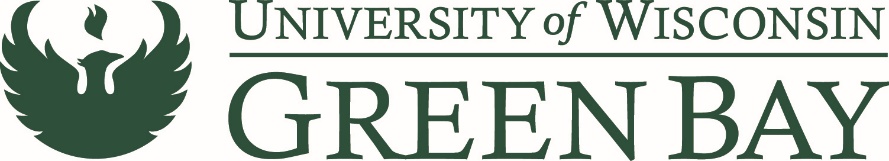 Travel/E-Reimbursement Training RequestIf you would like training on travel policies, booking travel, or E-Reimbursement entry, please fill out the below form and send to travel@uwgb.edu or call us at 2227. First Name:Last Name:Preferred Day(s) of the Week:Preferred Day(s) of the Week:Preferred Day(s) of the Week:Preferred Time (s):Topics for training:Topics for training:Comments:Comments: